Конкурс «Моё финансовое будущее»21 ноября на базе МБОУ «СОШ № 31» прошел городской конкурс «Моё финансовое будущее», инициатором которого являлся банк «Уралсиб».Учащиеся школ города представили на суд жюри сценки и презентации, связанные с финансовой деятельностью банка. Творческая группа нашей школы показывала сценку «Однажды в банке . . .» и заняла II место. А школьный хор выступил на открытии и закрытии мероприятия.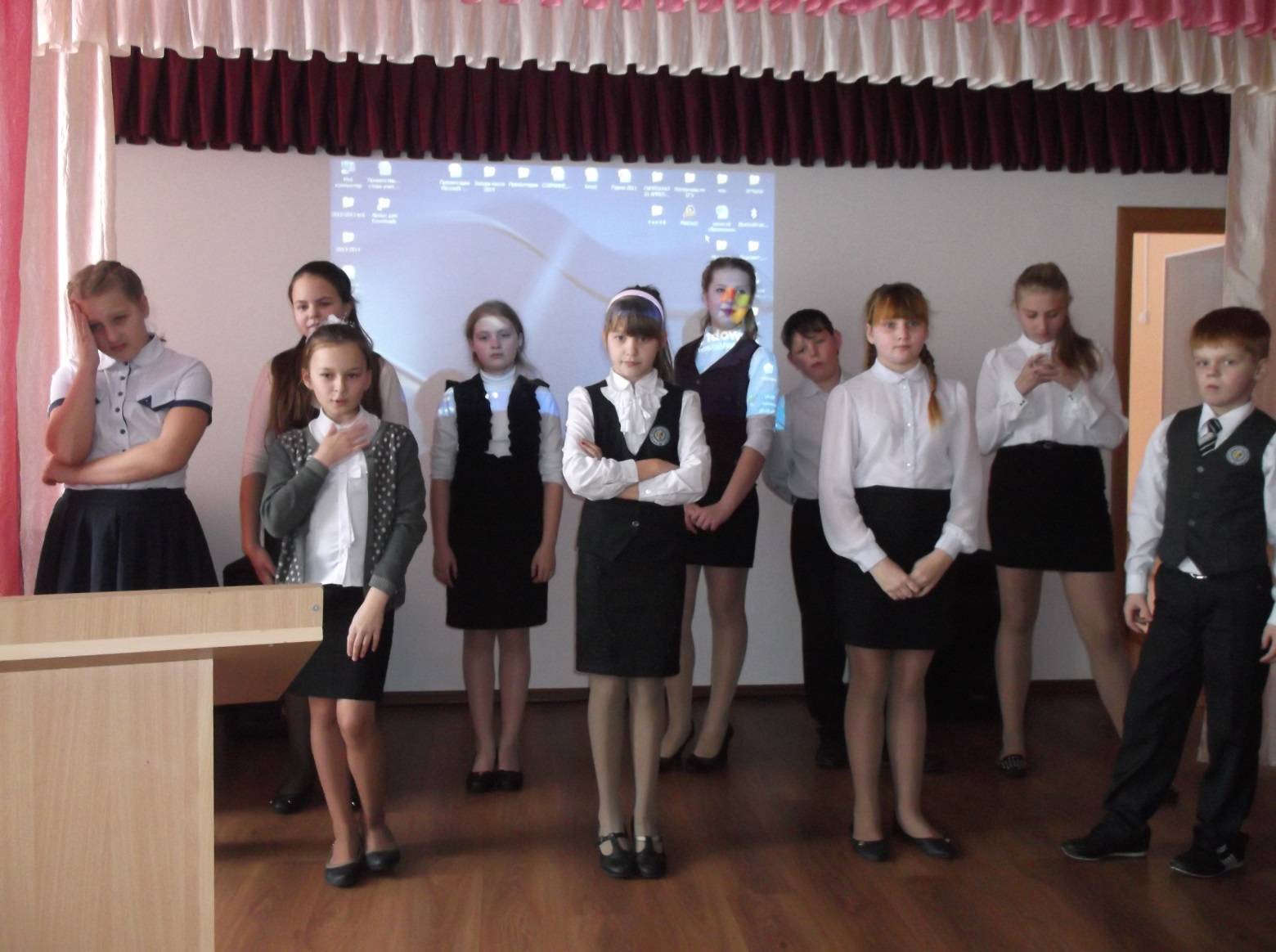 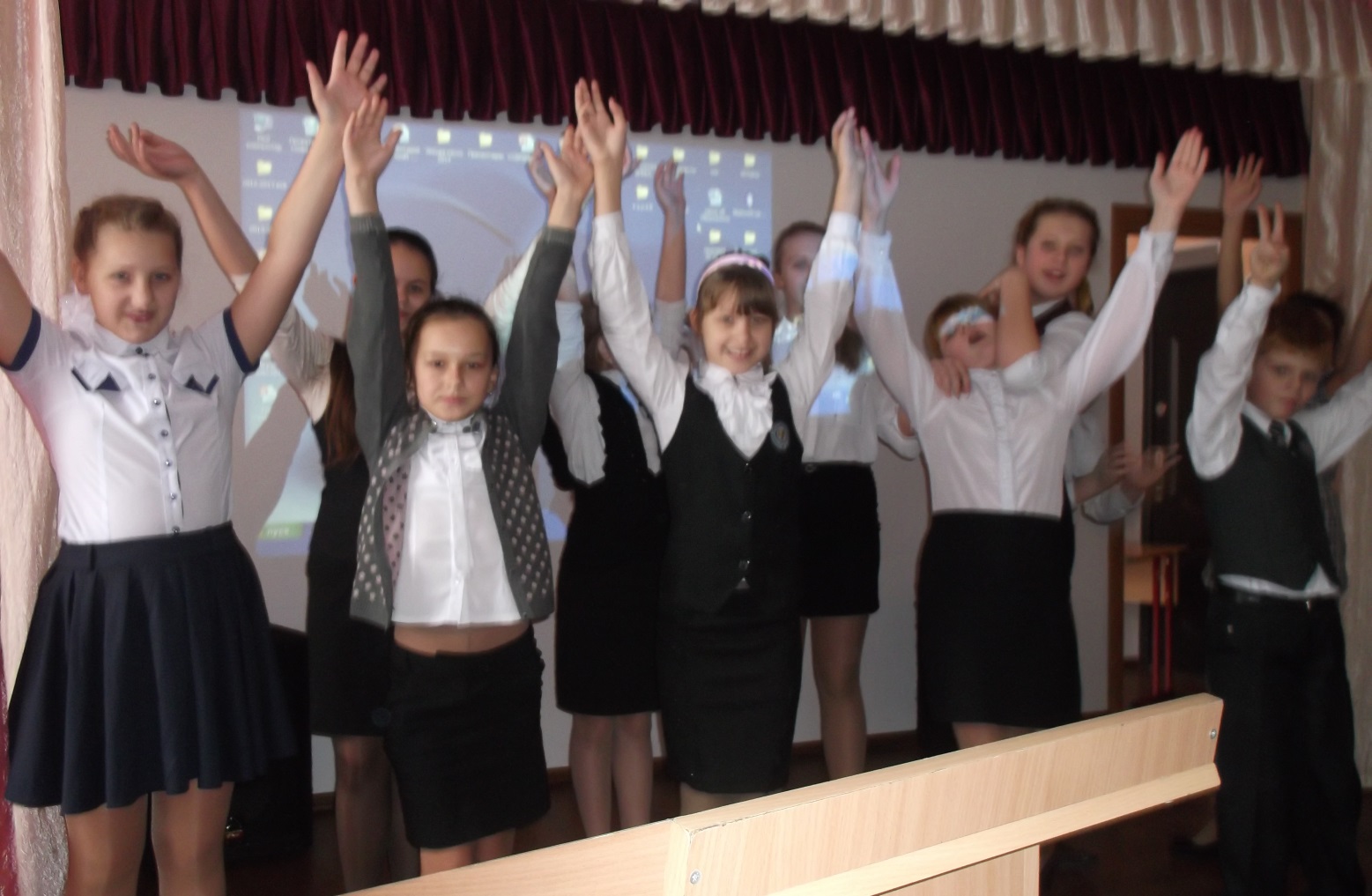 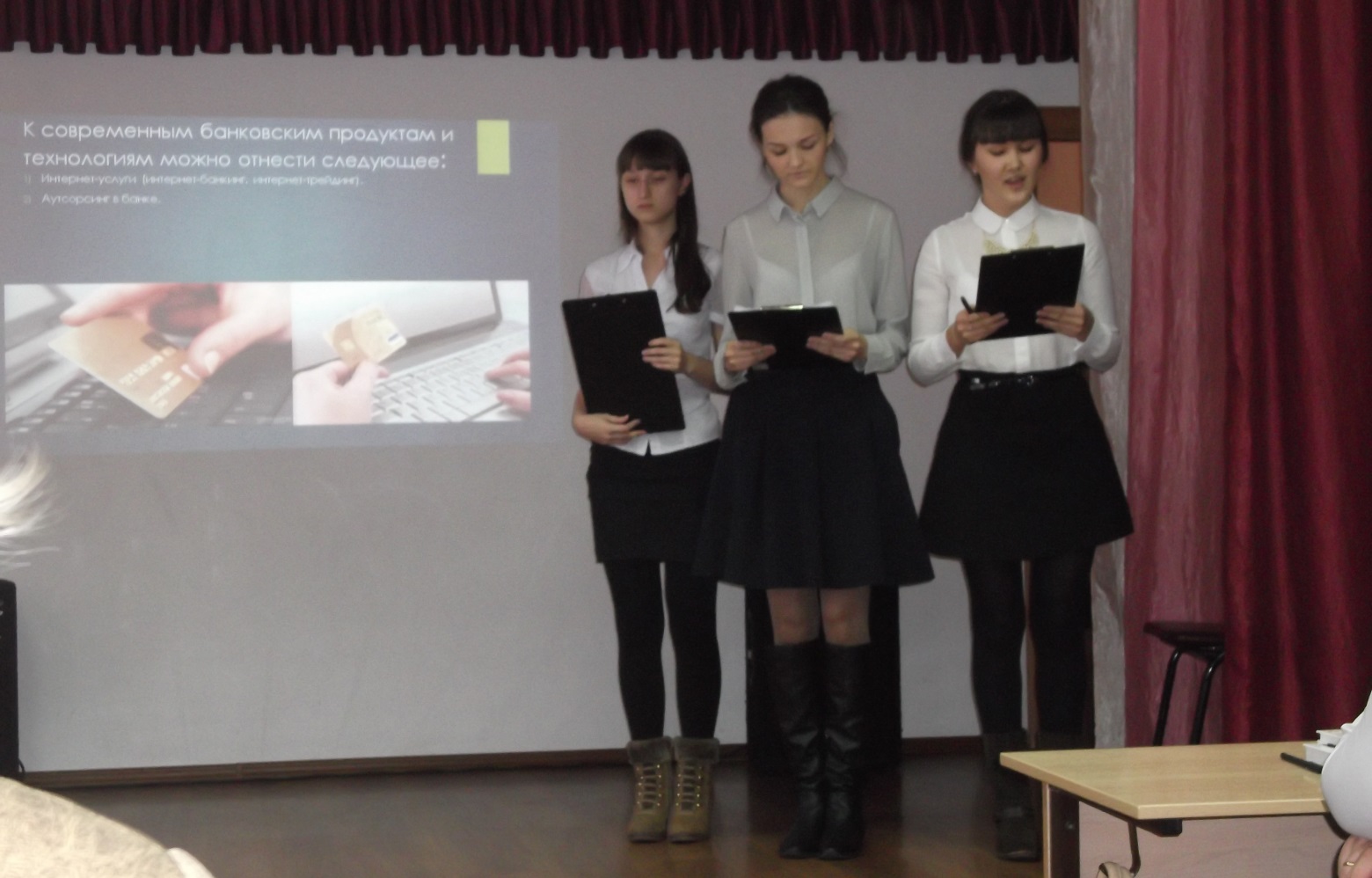 